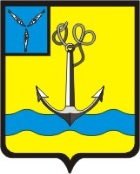 РОВЕНСКАЯ РАЙОННАЯ АДМИНИСТРАЦИЯРОВЕНСКОГО МУНИЦИПАЛЬНОГО РАЙОНАСАРАТОВСКОЙ ОБЛАСТИРАСПОРЯЖЕНИЕот 17.12.2019№ 450-рр.п.РовноеО закреплении территорий за образовательными организациямиРовенского муниципального районав 2020 годуНа основании п.п. 6 п. 1 ст. 9 Федерального закона от 29.12.2012 № 273-ФЗ «Об образовании в Российской Федерации», Федерального закона от 06.10.2003 г. № 131-ФЗ «Об общих принципах организации местного самоуправления в Российской Федерации», в целях обеспечения территориальной доступности муниципальных образовательных организаций, комплектования образовательных организаций на территории Ровенского муниципального района:Закрепить территории за образовательными организациями   Ровенского муниципального района  в целях обеспечения приёма в указанные образовательные организации граждан, проживающих на данной территории и имеющих право на получение доступного  бесплатного дошкольного, начального общего, основного общего, среднего общего образования по основным общеобразовательным программам согласно приложению №1,№2.        2. Признать утратившим силу распоряжение от 24.12.2018г. №411-Р «О закреплении территорий за образовательными организациями Ровенского муниципального района в 2019 году».3.   Контроль за исполнением настоящегораспоряжения возложить на заместителя главы Ровенской районной администрацииРовенского муниципального районаСаратовской областиБ.А.  Харченко.ГлаваРовенскогомуниципального района                                 Г.Н.ПанфиловПриложение№1                                                                                                   к распоряжению  администрацииРовенского муниципального районаЗакрепление территорий за образовательными  организациями Ровенского муниципального  района Приложение №2ЛИСТ СОГЛАСОВАНИЯПроект  распоряжения  «О закреплении территорий за образовательными организациями Ровенского муниципального района в 2020году»Дата получения                    Дата согласования                              Заместители                                                                                                              главы администрации____________        Заместитель главы Ровенской                                       районной администрации ________Б.А.Харченко________________________               Начальник отдела образования              _________    Н.В.Новоселова____________              Начальник отдела по взаимодействию стерриториями, делопроизводству, организационнойи контрольно-кадровой работе               __________         Н.А.Жукова   ____________               Правовой отдел                                    __________  Ю.Ю.Тонкачева Рассылка:  отдел образованияИсполнитель:  Шевченко Л.Ю.Наименование школыАдрес учрежденияТерриторияМуниципальное бюджетное общеобразовательное учреждение «Средняя общеобразовательная школа р.п.Ровное Ровенского муниципального района Саратовской области»413270, Саратовская область, р.п.Ровное, ул.Свердлова, д.1Р.п. Ровноес.Александровкас.Новопривольноес.БереговоеМуниципальное бюджетное общеобразовательное учреждение «Средняя общеобразовательная школа с.Кочетное Ровенского муниципального района Саратовской области»413282, Саратовская область, Ровенский район, с.Кочетное, ул.Советская, д.25ас.КочетноеМуниципальное бюджетное общеобразовательное учреждение «Средняя общеобразовательная школа с.Скатовка Ровенского муниципального района Саратовской области»413280 Саратовская область, Ровенский район, с.Скатовка, Кооперативный переулок, д.1с.СкатовкаМуниципальное бюджетное общеобразовательное учреждение «Средняя общеобразовательная школа с.Привольное, Ровенского муниципального района Саратовской области»413281, Саратовская область, Ровенский район, с.Привольное, ул.Советская д.19 с.Привольноеп.Серебряный Борс.КраснопольеМуниципальное бюджетное общеобразовательное учреждение «Средняя общеобразовательная школа с.Тарлыковка Ровенского муниципального района Саратовской области»413288, Саратовская область, с.Тарлыковка, ул.Рабочая, д.28с.Тарлыковкас.ЧкаловскоеМуниципальное бюджетное общеобразовательное учреждение «Средняя общеобразовательная школа с. Приволжское Ровенского муниципального  района Саратовской области»413286, Саратовская область, Ровенский район, с.Приволжское, ул.Коммунистическая, д.47с.ПриволжскоеМуниципальное бюджетное общеобразовательное учреждение «Средняя общеобразовательная школа с.Кривояр Ровенского  муниципального района Саратовской области»413274 Саратовская область, Ровенский район, с.Кривояр, ул.Коммунистическая, д.23с.Кривоярп.РассветМуниципальное бюджетное общеобразовательное учреждение «Средняя общеобразовательная школа сЛуговское Ровенского муниципального  района Саратовской области»413276 Саратовская область Ровенский район,с.Луговское, у.Новая, д.30Ас.Луговскоес.Мирноеп.РечнойМуниципальное бюджетное общеобразовательное учреждение «Средняя общеобразовательная школа с.Первомайское Ровенского муниципального  района Саратовской области»»413277, Саратовская область, Ровенский район, с.Первомайское, ул.Центральная, д.20с.Первомайскоес.Циково,с.НовосельскоеМуниципальное бюджетное общеобразовательное учреждение «Средняя общеобразовательная школа п.ВладимирскийРовенского муниципального района Саратовской области»413279, Саратовская область, Ровенский район, п.Владимирский, ул.Степная, д.8п.ВладимирскийМуниципальное бюджетное общеобразовательное учреждение «Основная общеобразовательная школа с.Яблоновка Ровенского муниципального района Саратовской области»413287, Саратовская область, Ровенский район, с.Яблоновка, ул.Школьная, д.2с.ЯблоновкаМуниципальное бюджетное  общеобразовательное учреждение «Основная общеобразовательная школа с.Новокаменка Ровенского муниципального района Саратовской области»»413275, Саратовская область, Ровенский район, с.Новокаменка, ул.Советская, д.7С.НовокаменкаМуниципальное бюджетное общеобразовательное учреждение «Основная общеобразовательная школа  п.Лиманный Ровенского муниципального района Саратовской области»»413270, Саратовская область, Ровенский район, п.Лиманный, ул.Центральная,25 п.ЛиманныйНаименование дошкольного учрежденияАдрес учрежденияТерриторияМуниципальное бюджетное дошкольное образовательное учреждение «Детский сад №1 р.п.Ровное Ровенского муниципального района  Саратовской области»413270, Саратовская область, р.п.Ровное, ул.Октябрьская, д.37р.п. Ровное,с.Александровка,с.НовопривольноеМуниципальное бюджетное дошкольное образовательное учреждение «Детский сад №5 р.п.Ровное Ровенского муниципального района  Саратовской области»413270, Саратовская область, р.п.Ровное, ул.Ленина, д.18р.п.Ровное, с.Александровка, с.НовопривольноеМуниципальное бюджетное дошкольное образовательное учреждение  «Детский сад №3 с.Приволжское  Ровенского муниципального района  Саратовской области»413286, Саратовская область, Ровенский район, с.Приволжское, ул.Красноармейская, д.52С.ПриволжскоеМуниципальное бюджетное дошкольное образовательное учреждение «Детский сад №6 п.Лиманный  Ровенского муниципального района  Саратовской области»413270, Саратовская область, Ровенский район, п.Лиманный, ул.Зеленая,3/2п.ЛиманныйМуниципальное бюджетное дошкольное образовательное учреждение «Детский сад №8 с.Кривояр  Ровенского муниципального района  Саратовской области»413274 Саратовская область, Ровенский район, с.Кривояр,  ул.Октябрьская, д.19с.Кривояр,с.Новокаменка,п.РассветМуниципальное бюджетное дошкольное образовательное учреждение «Детский сад №10 с.Скатовка  Ровенского муниципального района  Саратовской области»413280 Саратовская область, Ровенский район, с.Скатовка, Кооперативный переулок, д.20с.СкатовкаМуниципальное бюджетное дошкольное образовательное учреждение «Детский сад №11 с.Луговское  Ровенского муниципального района  Саратовской области»413276 Саратовская область Ровенский район,с.Луговское, у.Новая, д.11с.Луговскоес.Мирноеп.РечнойМуниципальное бюджетное дошкольное образовательное учреждение «Детский сад №12  с.Тарлыковка  Ровенского муниципального района  Саратовской области»413288, Саратовская область, с.Тарлыковка, ул.Рабочая, д.28с.Тарлыковка,с.ЧкаловскоеМуниципальное бюджетное дошкольное образовательное учреждение «Детский сад №13п.Владимирский   Ровенского муниципального района  Саратовской области»413279, Саратовская область, Ровенский район, п.Владимирский, ул. Садовая, д.10п.ВладимирскийМуниципальное бюджетное дошкольное образовательное учреждение «Детский сад №14 с.Яблоновка   Ровенского муниципального района  Саратовской области»413287, Саратовская область, Ровенский район, с.Яблоновка, ул.Почтовая, д.26с.ЯблоновкаМуниципальное бюджетное дошкольное образовательное учреждение «Детский сад №15 с.Береговое  Ровенского муниципального района  Саратовской области»413270, Саратовская область, Ровенский район, с.Береговое, ул.Луговая,4с.БереговоеМуниципальное бюджетное дошкольное образовательное учреждение «Детский сад №17 с.Привольное  Ровенского муниципального района  Саратовской области»413281, Саратовская область, Ровенский район, с.Привольное, ул.Советская,  д.14Ас.Привольноеп.Серебряный Борс.КраснопольеМуниципальное бюджетное общеобразовательное учреждение «Средняя общеобразовательная школа с.Первомайское  Ровенского муниципального района  Саратовской области» (дошкольный уровень образования)413277, Саратовская область, Ровенский район, с.Первомайское, ул.Центральная, д.20с.Первомайскоес.Циково,с.НовосельскоеМуниципальное бюджетное общеобразовательное учреждение «Средняя общеобразовательная школа с.Кочетное Ровенского муниципального района Саратовской области» (дошкольный уровень образования)413282, Саратовская область, Ровенский район, с.Кочетное, ул.Советская, д.25ас.Кочетное